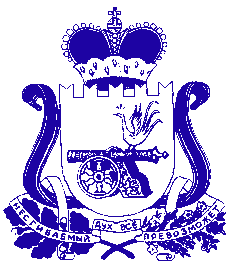 Администрация муниципального образования «Сафоновский район» Смоленской областиПОСТАНОВЛЕНИЕот 09.04.2020 № 431 В целях обеспечения информационной открытости деятельности Администрации муниципального образования «Сафоновский район» Смоленской области, повышения качества и доступности предоставляемых муниципальных услуг и исполнения функций, в соответствии с частью 6 статьи 11 Федерального закона от 27.07.2010 № 210-ФЗ «Об организации предоставления государственных и муниципальных услуг», руководствуясь Уставом муниципального образования «Сафоновский район» Смоленской области, Администрация муниципального образования «Сафоновский район» Смоленской области ПОСТАНОВЛЯЕТ:1. Внести в Реестр муниципальных услуг (функций), предоставляемых (осуществляемых) Администрацией муниципального образования «Сафоновский район» Смоленской области и муниципальными учреждениями, расположенными на территории муниципального образования «Сафоновский район» Смоленской области (далее – Реестр), утвержденный постановлением Администрации муниципального образования «Сафоновский район» Смоленской области от 18.08.2017 № 1037, следующие изменения:1.1. Пункт 67 Реестра принять в следующей редакции:1.2. Пункт 28 Реестра принять в следующей редакции:1.3. Пункт 24 Реестра принять в следующей редакции:1.4. Пункт 2 Реестра принять в следующей редакции:1.5. Исключить из пункта 84 Реестра слова «- справки о составе семьи».2. Считать настоящее постановление неотъемлемой частью постановления Администрации муниципального образования «Сафоновский район» Смоленской области от 18.08.2017 № 1037 «Об утверждении Реестра муниципальных услуг (функций), предоставляемых (осуществляемых) Администрацией муниципального образования «Сафоновский район» Смоленской области и муниципальными учреждениями, расположенными на территории муниципального образования «Сафоновский район» Смоленской области».3. Опубликовать настоящее постановление на официальном сайте Администрации муниципального образования «Сафоновский район» Смоленской области в информационно-телекоммуникационной сети Интернет.И.П. Глава муниципального образования «Сафоновский район» Смоленской области				         А.И.ЛапиковО внесении изменений в Реестр муниципальных услуг (функций), предоставляемых (осуществляемых) Администрацией муниципального образования «Сафоновский район» Смоленской области и муниципальными учреждениями, расположенными на территории муниципального образования «Сафоновский район» Смоленской области67.Выдача справок и выписок из домовых и похозяйственных книг жителям частных жилых домов Сафоновского городского поселения Сафоновского района Смоленской областибезвозмезднопостановление Администрации муниципального образования «Сафоновский район» Смоленской области от 17.12.2019 № 1783«Об утверждении Административного регламента предоставления отделом информационной политики и общественных связей Администрации муниципального образования «Сафоновский район» Смоленской области муниципальной услуги «Выдача справок и выписок из домовых и похозяйственных книг жителям частных жилых домов Сафоновского городского поселения Сафоновского района Смоленской области» в новой редакцииотдел информационнойполитики иобщественных связейАдминистрациимуниципальногообразования«Сафоновский район»Смоленской областигражданеРоссийскойФедерациивыдача одного илинескольких изнижеперечисленныхдокументов:- справки о наличииподсобного хозяйства;- выписки из домовой книги;- выписки из похозяйственнойкниги;- иных справок и выписок.отказ в предоставлении услуги28.Предоставление компенсации расходов на оплату жилых помещений, отопления и освещения педагогическим работникам областных государственных и муниципальных образовательных учреждений, проживающим в сельских населенных пунктах, рабочих поселках (поселках городского типа) на территории Смоленской области и работающим в сельских населенных пунктах, рабочих поселках (поселках городского типа) на территории муниципального образования «Сафоновский район» Смоленской области, перешедшим на пенсию педагогическим работникам областных государственных и муниципальных образовательных учрежденийбезвозмезднопостановление Администрации муниципального образования «Сафоновский район» Смоленской области от 15.01.2020 № 23«Об утверждении Административного регламента предоставления комитетом по образованию Администрации муниципального образования «Сафоновский район» Смоленской области муниципальной услуги «Предоставление компенсации расходов на оплату жилых помещений, отопления и освещения педагогическим работникам областных государственных и муниципальных образовательных учреждений, проживающим в сельских населенных пунктах, рабочих поселках (поселках городского типа) на территории Смоленской области и работающим в сельских населенных пунктах, рабочих поселках (поселках городского типа) на территории муниципального образования «Сафоновский район» Смоленской области, перешедшим на пенсию педагогическим работникам областных государственных и муниципальных образовательных учреждений»комитет по образованиюАдминистрациимуниципальногообразования«Сафоновский район»Смоленской областипедагогические работники областных государственных и муниципальныхобразовательных учреждений, проживающие в сельских населенных пунктах, перешедшиенапенсиюпедагогическиеработникиобластныхгосударственных и муниципальных образовательных учреждений, которыепроработали в сельских населенных пунктах, рабочих поселках (поселкахгородского типа) не менее 10 лет и проживают в сельских населенных пунктахобеспечение правграждан на получениемуниципальной услугив Сафоновском районеСмоленской области24.Выплата компенсации платы, взимаемой с родителей (законных представителей), за присмотр и уход за детьми в образовательных учреждениях, реализующих образовательную программу дошкольного образования, находящихся на территории муниципального образования «Сафоновский район» Смоленской областибезвозмезднопостановление Администрации муниципального образования «Сафоновский район» Смоленской области от 08.07.2019 № 966«Об утверждении Административного регламента предоставления комитетом по образованию Администрации муниципального образования «Сафоновский район» Смоленской области муниципальной услуги «Выплата компенсации платы, взимаемой с родителей (законных представителей), за присмотр и уход за детьми в образовательных учреждениях, реализующих образовательную программу дошкольного образования, находящихся на территории муниципального образования «Сафоновский район» Смоленской области» в новой редакциикомитет пообразованиюАдминистрациимуниципальногообразования«Сафоновскийрайон»СмоленскойобластигражданеРоссийскойФедерации,проживающиена территорииСафоновскогорайонаСмоленскойобласти, детикоторыхпосещаютМДОУобеспечение правграждан на получениемуниципальной услугив Сафоновском районеСмоленской области2.Внесение изменений в разрешение на строительство, в том числе в связи с необходимостью продления срока действия разрешения на строительствобезвозмезднопостановление Администрации муниципального образования «Сафоновский район» Смоленской области от 26.03.2020 № 356 «Об утверждении Административного регламента предоставления Администрацией муниципального образования «Сафоновский район» Смоленской области муниципальной услуги «Внесение изменений в разрешение на строительство, в том числе в связи с необходимостью продления срока действия разрешения на строительство»Главный специалист - инспектор строительного надзора Администрации муниципального образования «Сафоновский район» Смоленской областиФизические и юридические лицаРешение о внесении изменений в разрешение на строительство, выданное Администрацией муниципального образования «Сафоновский район» Смоленской области; решение об отказе во внесении изменений в разрешение на строительство